География Жұмакүл ЖҰМАНҚҰЛОВА,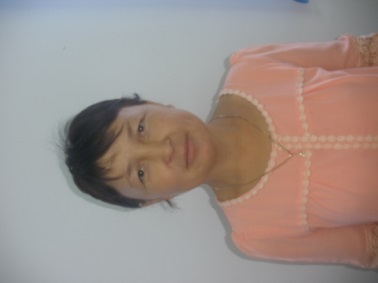 Жамбыл облысы, Талас ауданыАмангелді атындағы орта мектептіңгеография пәнінің мұғаліміСаяхатСыныбы: 5Сыныбы: 5Сыныбы: 5Пәні: ЖаратылыстануПәні: ЖаратылыстануПәні: ЖаратылыстануСабақтың тақырыбы: СаяхатСабақтың тақырыбы: СаяхатСабақтың тақырыбы: СаяхатСабақтың мақсаты: Білімділік: Оқушыларға географиялық деректер, зерттеушілер еңбектері, мәліметтері және саяхатшылар жөнінде білім беру.Дамытушылық: Өз беттерінше ізденіс пен шығармашылық тұрғыда жұмыс істеуге дағдыландыру, өз ойларын еркін де сауатты жеткізу қабілеттерін арттыру.Тәрбиелік: жан-жақтылыққа, ізденімпаздыққа баулу, тыңдай және сөйлей білу мәдениетін арттыру.Сабақтың мақсаты: Білімділік: Оқушыларға географиялық деректер, зерттеушілер еңбектері, мәліметтері және саяхатшылар жөнінде білім беру.Дамытушылық: Өз беттерінше ізденіс пен шығармашылық тұрғыда жұмыс істеуге дағдыландыру, өз ойларын еркін де сауатты жеткізу қабілеттерін арттыру.Тәрбиелік: жан-жақтылыққа, ізденімпаздыққа баулу, тыңдай және сөйлей білу мәдениетін арттыру.Сабақтың мақсаты: Білімділік: Оқушыларға географиялық деректер, зерттеушілер еңбектері, мәліметтері және саяхатшылар жөнінде білім беру.Дамытушылық: Өз беттерінше ізденіс пен шығармашылық тұрғыда жұмыс істеуге дағдыландыру, өз ойларын еркін де сауатты жеткізу қабілеттерін арттыру.Тәрбиелік: жан-жақтылыққа, ізденімпаздыққа баулу, тыңдай және сөйлей білу мәдениетін арттыру.Сабақ кезеңдеріМұғалімнің іс-әрекетіОқушылардың іс-әрекетіҰйымдастыруАмандасу тренингі, жағымды атмосфера жасау арқылы оқушылардың көңіл-күйілерін сабаққа аудару.Оқушылар амандасады, көңіл-күйлерін білдіреді.Топқа бөлу«Үзілген мақалдар» табиғат туралы мақалдар үзінділерін оқушыларға тарату.Оқушылар табиғат туралы мақал қиындыларын құрастырып өз топтарын құрайды. Әр топ басшысын, хатшысын сайлайды.Үй тапсырмасы:«Қызығушылықты ояту»І. INSERT стратегиясы«Ү»  - бұрыннан білемін,«+» - мен үшін жаңалық,«- » - келіспеймін,«?» - сұрақ пайда болды.Оқушылар үй тапсырмасы мәтінін оқып танысып топта ақылдаса отырып INSERT кестесін толтырады.Жаңа сабақ «Миға шабуыл» 10 минутЖаңа сабақ тақырыбы : «Саяхат». Тақырыппен танысуға уақыт беріледі, «Джигсо» әдісі арқылы топ мүшелері тақырыпты бөліп оқиды. Оқушылар өз беттерімен тақырып мазмұнымен танысады, топта бір-біріне түсіндіріп, талқылайды.«Мағынаны тану» зерттеушілік әңгімеОрта және Шығыс оқымыстылары туралы деректер жинау тапсырылады.Әбу Насыр әл-Фараби және Махмуд Қашғари туралы кітаптан және басқа қосымшалардан ғалымдардың еңбектері мен зерттеулерін тауып тапсырманы орындайды.Диалог құру: ЭстафетаОқушыларға тақырыпты екіге бөліп беріледі, сол тақырыптар бойынша тартымды, мәнерлі, мәтіннің мәнін ашатын әңгіме жазуБірінші оқушы сөйлем жазады да екіншіге үнсіз береді, ол тақырып бойынша екінші сөйлемді жазып келесі оқушыға ұсынады. Қатардағы 5-6  оқушы түгел бір-бір сөйлемнен жазып шыққан соң топ жетекшісі мәтінді оқиды.Дәптермен жұмысТақырыпта кездескен жаңа сөздерді дәптерге жазу.Оқушылар топта талдау жасап жаңа таныс емес сөздерді дәптерлеріне жазады.Географиялық диктантБерілген мәтінді толықтыруОқушылар қалып кеткен сөздерді тауып мәтінді толықтырады.Тірек сызба, постерге түсіруМәтінді оқып, постерге түсіру.Оқушылар мәтінді оқып, постерге сурет немесе сызба түрінде түсіреді және бір оқушы қорғап шығады.Үйге тапсырма§ 2. Саяхат және апта бойы табиғатты бақылау.§ 2. Саяхат және апта бойы табиғатты бақылау.Кері байланысОқушылар «Өрмекші торы» стратегиясы арқылы бүгінгі сабақ бойынша кері байланыс жасайдыОқушылар «Өрмекші торы» стратегиясы арқылы бүгінгі сабақ бойынша кері байланыс жасайды